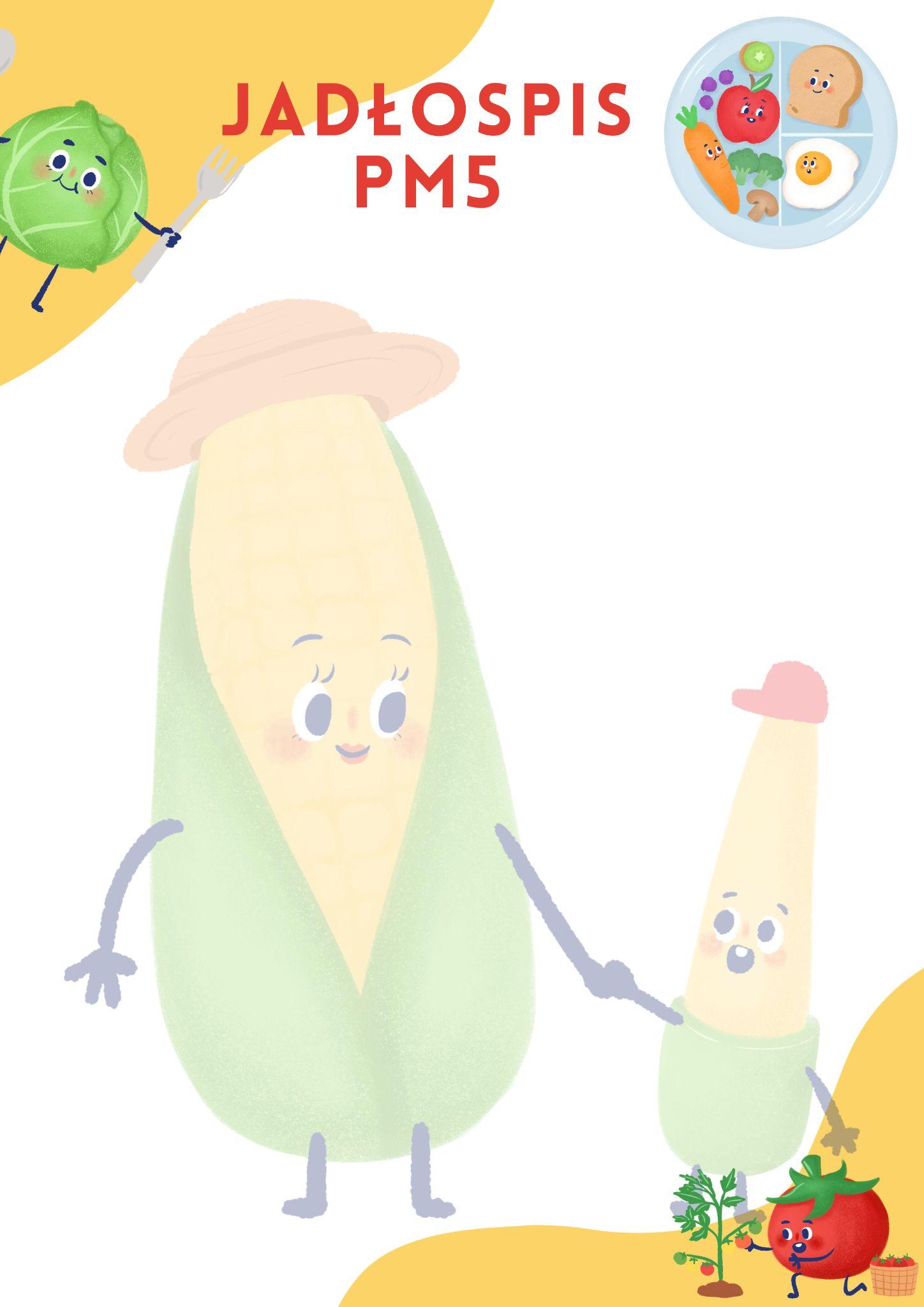      z  przyczyn niezależnych od przedszkola (np. brak dostępności produktu, gwałtownego spadku frekwencji) jadłospis na dany dzień może ulec zmianie.dataśniadanieobiadpodwieczorek25.03.2024r.poniedziałekpieczywo pszenno żytniez masłem82%60g 6g(5,13)parówki z szynki(6) keczupdodatek warzywny kakao na mleku 3,2%150ml(5)herbata owocowo ziołowakapuśniak z ziemiankami na żeberkach 250ml(10)naleśniki z twarożkiem i dżemem 2 szt (2,5,13)woda z sokiem 150mlsok owocowy naturalny 100mlchrupki bananowe 20g26.03.2024r.wtorekpieczywo pszenno żytniez masłem82%60g 6g(5,13)sałatka z tuńczyka (9)serek ziarnisty15g (5)dodatek warzywnykawa inka karmelowaz mlekiem3,2%150ml(5)herbata owocowo ziołowarosół z makaronem nitka250 ml (2,10,13)kotlety francuskie 60g (2,6,13)ziemniaki puree 100g sałatka szwedzka 70gwoda z sokiem 150 mljogurt owocowy 150 ml (5)ciasteczka zbożowe 10g (13)27.03.2024r.środapieczywo pszenne, IGz masłem82% 60g9g(13,14)pasta z ciecierzycy 20g(2,13)ser żółty gouda 15g dodatek warzywnykakao na mleku 3,2%150ml(5)herbata owocowo ziołowakrem z zielonego groszku z grzankami 250 ml (5,10,13)gulasz wieprzowy 80gkasza gryczana prażona 100gmarchew mini na parze 70gwoda z sokiem 150ml rogalik z dżemem 40g (2,5,13)kawa inka karmelowa z mlekiem 3,2% 100ml (5)28.03.2024r.czwartekpieczywo pszennez  masłem82%60g 6g(5,13)twarożek z rzodkiewką 20g(5)pomidor ogórek kiełki zupa mleczna z płatkami owsianymi 150ml (5)herbata owocowo ziołowajarzynowa z kalafiorem na wywarze drobiowo wołowym250ml (5,10,13)zapiekanka makaronowa z kiełbasą papryką kukurydzą i sosem serowym 180g (2,5,13)woda z sokiem 150mlsoczek w kartoniku 200mlwafle ryżowe z polewą malinową 15g29.03.2024r.piątekpieczywo pszennez  masłem82%60g 6g(13)jajko gotowane 15g(2)ser żółty plastry 10gdodatek warzywnykakao na mleku 3,2%150ml(5)herbata owocowo ziołowapomidorowa z ryżem zabielana 250ml (5)paluszki rybne 2 szt (9)ziemniaki puree 100gsałatka wielowarzywna z kapustą 80g woda z sokiem 150mlmięta z cytrynąciasteczka owsianez żurawiną 20g (13)